p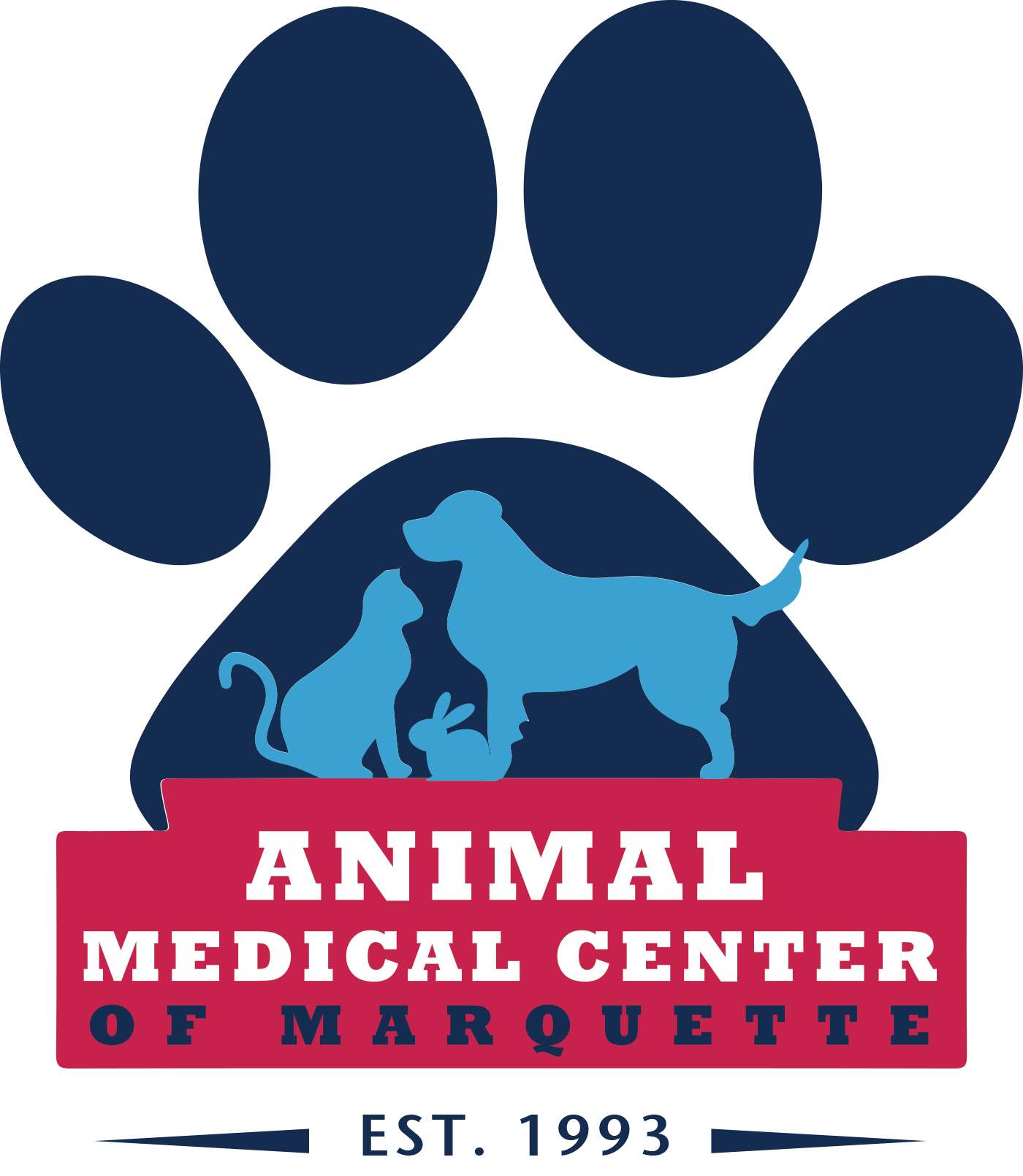 Welcome to the Animal Medical Center of Marquette!Client Information								Date:  __________________________Name:  ___________________________________________________________________________________________Address:  _________________________________________________________________________________________City / State / Zip:  __________________________________________________________________________________Email:  ________________________________________Home phone:  __________________________________     Cell Phone:  _______________________________________Employer:  _____________________________________     Work Phone:  _____________________________________Hobbies: ______________________________________      Interests: ________________________________________Emergency contact:  _____________________________      Phone:  _________________________________________Relation to owner:  ______________________________Whom may we thank for referring you to AMC?  _________________________________________________________Pet InformationName:  ________________________________________________	Dog	        Cat	             Other  ____________ Age: _________     Sex:	M	F          Neutered/Spayed:         Yes         No	At what age?_________Birth Date:  ________________________  Breed:  _____________________Color:  _______________________ Other Pets at home?: ________________________________________________How old was your pet when you obtained them?  _________________________________________________________Where did you obtain your pet?  _____________________________________________________________________Has your pet been to another veterinarian?  ____________________________________________________________		If yes, which veterinarian? _____________________________________________________________How much do you prioritize your pet’s heath?Very much		Somewhat		Not at allAuthorizationI hereby authorize the veterinarian to examine, prescribe for, or treat the above described pet.  I assume responsibility of all charges incurred in the case of the animal.  I also understand that ALL PROFESSIONAL FEES ARE DUE AT THE TIME SERVICES ARE RENDERED.  NO PARTIAL PAYMENTS. Signature:  _____________________________________________________________________